28 maj 2020 r. (czwartek)TEMAT: BRAT I SIOSTRA***Zabiorę brata na koniec świata – akompaniament do piosenki. Zapraszamy dzieci do wspólnego wysłuchania piosenki. Zabiorę brata sł. Ewa Chotomska, muz. Krzysztof Marzec Ten mały to mój starszy brat, On zawsze bardzo mało jadł, Marudzi już od rana, Bo nie chce jeść śniadania. Więc martwi się rodzina, Że ma „niejadka” syna. Przepadam wprost za bratem, I straszę czasem tatę. Ref.: Zabiorę brata na koniec świata, Znajdziemy wyspę jak Robinson. Zabiorę brata na koniec świata, Tam zbudujemy wspólny dom. W szałasie będzie można spać I pomarańcze z drzewa rwać, Codziennie jeść banany, U stóp wspaniałej liany. A mleko pić z kokosa, Co rośnie koło nosa. Nie będzie nikt narzekał, Że nie pijemy mleka. Ref.: Zabiorę brata na koniec świata… Wakacje będą cały rok, Gorąca plaża już o krok, Powietrze, słońce, woda, Beztroska i wygoda. A jeśli za rodziną Na wyspie zatęsknimy, Wyślemy list w butelce, Do siebie zaprosimy. Ref.: Zabiorę brata na koniec świata… Dzieci uczą się tekstu refrenu na pamięć. Prosi, by opowiedziały, dokąd chciałyby zabrać swoje rodzeństwo (prawdziwe lub wymyślone), co by tam robiły. ***Zadania dla sześciolatków:*Praca w ćwiczeniach na str. 26a – odszukiwanie osób na fotografii na podstawie przeczytanych zdań oraz tekstu przeczytanego przez N.: Ciocia Julki stoi z lewej strony mamy Julki. Siostra Julki jest ubrana na zielono. Babcia Julki stoi z lewej strony cioci. *Praca w ćwiczeniach na str. 26b – rozpoznawanie emocji, wymyślanie rozwiązań konfliktów pomiędzy rodzeństwem, kontynuowanie rytmów. *Praca w ćwiczeniach na str. 28a – kącik grafomotoryczny, pisanie po śladzie nazw członków rodziny. ***Zadania dla pięciolatek:*Praca w ćwiczeniach na str. 24a – doskonalenie umiejętności grafomotorycznych i przeliczania. ***Zadanie dla czterolatków:*„Piknik” – praca w ćwiczeniach na str.39. Wspomaganie rozwoju małej motoryki. 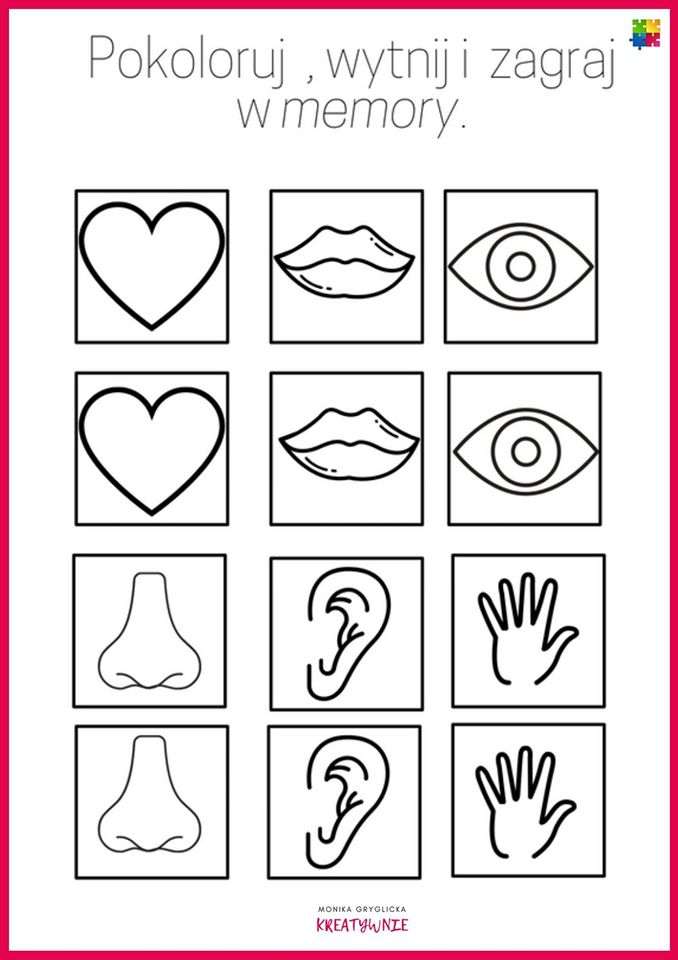 